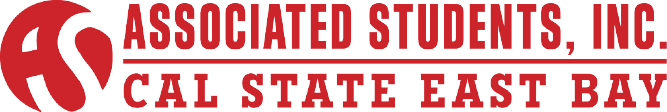 Sustainability Affairs Committee Meeting AgendaAinsley Shallcross, Director of Sustainable Affairs5:00pm – 6:00pm Wednesday, May 6th, 2015ASI Board Room, 2nd Floor, New UU BuildingConferencing Instructions:Dial in the access telephone number 888-935-1819Enter participant pass code 5084625 followed by # signCALL TO ORDERROLL CALLACTION ITEM - Approval of the AgendaACTION ITEM – Approval of April 8, 2015                                       – Approval of April 16, 2015PUBLIC COMMENT - Public Comment is intended as a time for any member of the public to address the committee on any issues affecting ASI and/or the California State University, East Bay.Old BusinessDISCUSSION  ITEM: Earth Day Debrief DISCUSSION ITEM: Real Food CalculatorNew BusinessDISCUSSION  ITEM: Sustainable Food ResolutionDISCUSSION ITEM: Edible Garden DISCUSSION ITEM: Composting at Pioneer HeightsROUNDTABLE REMARKSADJOURNMENT